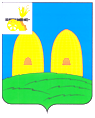 А Д М И Н И С Т Р А Ц И ЯМУНИЦИПАЛЬНОГО ОБРАЗОВАНИЯ«РОСЛАВЛЬСКИЙ РАЙОН»  СМОЛЕНСКОЙ ОБЛАСТИП О С Т А Н О В Л Е Н И Еот 08.02.2016  № 192Об     утверждении     Порядка проведения антикоррупционной экспертизы муниципальных нормативных правовых актов и проектов муниципальных нормативных правовых актов                В соответствии с Федеральным законом от 17.07.2009 N 172-ФЗ «Об антикоррупционной экспертизе нормативных правовых актов и проектов нормативных правовых актов», Постановлением Правительства Российской Федерации от 26.02.2010 № 96 «Об антироррупционной экспертизе нормативных правовых актов и проектов нормативных правовых актов»,Администрация муниципального образования «Рославльский район» Смоленской областип о с т а н о в л я е т:1.Утвердить прилагаемый Порядок проведения антикоррупционной экспертизы муниципальных нормативных правовых актов и проектов муниципальных нормативных правовых актов.2. Признать утратившим силу постановление Администрации муниципального образования «Рославльский район» Смоленской области от 16 ноября 2010 года      № 2264 «Об утверждении Порядка проведения антикоррупционной экспертизы муниципальных нормативных правовых актов и проектов муниципальных нормативных правовых актов Администрации муниципального образования «Рославльский район» Смоленской области».3. Комитету информационных технологий Администрации муниципального образования «Рославльский район» Смоленской области (О.А.Шевченко) разместить настоящее постановление на официальном сайте Администрации муниципального образования «Рославльский район» Смоленской области в сети «Интернет».          3. Контроль исполнения настоящего постановления возложить на                                     заместителя Главы муниципального образования «Рославльский район» Смоленской области - управляющего делами А.А. Мамонтова.               Глава  муниципального образования«Рославльский  район» Смоленской области                                             В.М.Новиков                                                                                               Утвержден                                                                           постановлением Администрации                                                                            муниципального образования                                                                           «Рославльский район» Смоленской области                                                                           от 08.02.2016  №  192                              Порядок проведения антикоррупционной экспертизы муниципальных нормативных правовых актов и проектов муниципальных нормативных правовых актов Общие положения1. Настоящий Порядок определяет правила проведения антикоррупционной экспертизы муниципальных нормативных правовых актов и проектов муниципальных нормативных правовых актов. 2. В соответствии с настоящим Порядком антикоррупционная экспертиза муниципальных нормативных правовых актов и проектов муниципальных нормативных правовых актов проводится в отношении:- муниципальных нормативных правовых актов: постановлений и распоряжений Главы муниципального образования «Рославльский район» Смоленской области, постановлений и распоряжений Администрации муниципального образования «Рославльский район» Смоленской области; - проектов муниципальных нормативных правовых актов: проектов решений Рославльской районной Думы и проектов решений Совета депутатов Рославльского городского поселения Рославльского района Смоленской области, вносимых в порядке правотворческой инициативы Главой муниципального образования «Рославльский район» Смоленской области, проектов постановлений и распоряжений Главы муниципального образования «Рославльский район» Смоленской области, постановлений и распоряжений Администрации муниципального образования «Рославльский район» Смоленской области.3. Цель антикоррупционной экспертизы - выявление в муниципальных нормативных правовых актах и проектах муниципальных нормативных правовых актов коррупциогенных факторов и их последующее устранение (далее - антикоррупционная экспертиза).4. Антикоррупционная экспертиза проводится юридическим отделом Администрации муниципального образования «Рославльский район» Смоленской области (далее – юридический отдел). 5. При проведении антикоррупционной экспертизы юридический отдел руководствуется федеральными законами, нормативными правовыми актами федеральных органов исполнительной власти, органов исполнительной власти Смоленской области, муниципальными нормативными правовыми актами и настоящим Порядком.Проведение антикоррупционной экспертизы проектов муниципальных нормативных правовых актов6. Завизированный руководителями всех заинтересованных структурных подразделений Администрации муниципального образования «Рославльский район» Смоленской области проект муниципального нормативного правового акта до его подписания направляется в установленном порядке для проведения антикоррупционной экспертизы в юридический отдел. 7. Проекты муниципальных нормативных правовых актов передаются в юридический отдел с приложением всех актов (документов), в соответствии с которыми или во исполнение которых они подготовлены. Антикоррупционная экспертиза проектов муниципальных нормативных правовых актов без приложения указанных актов (документов) не проводится, а проекты муниципальных нормативных правовых актов возвращаются разработчику.8. Антикоррупционная экспертиза в зависимости от сложности и объема проекта муниципального нормативного правового акта проводится в течение 3-10 рабочих дней.     При проведении антикоррупционной экспертизы проекта муниципального нормативного правового акта разработчик проекта муниципального нормативного правового акта может привлекаться в рабочем порядке специалистом юридического отдела, проводящим антикоррупционную экспертизу, для дачи пояснений по проекту муниципального нормативного правового акта.9. По результатам проведения антикоррупционной экспертизы при выявлении в тексте проекта муниципального нормативного правового акта коррупциогенных факторов юридическим отделом составляется заключение (правовая экспертиза), которое направляется на имя Главы муниципального образования «Рославльский район» Смоленской области и подписывается начальником юридического отдела. В заключении (правовой экспертизе) отражаются выявленные при проведении антикоррупционной экспертизы проектов муниципальных нормативных правовых актов коррупционные факторы.10. В случае, если при проведении антикоррупционной экспертизы проекта муниципального нормативного правового акта коррупционных факторов не выявлено,  заключение (правовая экспертиза) не составляется.11. Заключение (правовая экспертиза) носит рекомендательный характер и подлежит обязательному рассмотрению Главой муниципального образования «Рославльский район» Смоленской области или лицом, исполняющим его полномочия.Порядок проведения антикоррупционной экспертизы действующихмуниципальных нормативных правовых актов 	12. Структурные подразделения Администрации муниципального образования «Рославльский район» Смоленской области в соответствии со своей компетенцией осуществляют проверку принятых Главой муниципального образования «Рославльский район» Смоленской области, Администрацией муниципального образования «Рославльский район» Смоленской области муниципальных нормативных правовых актов (далее – муниципальные нормативные правовые акты) при мониторинге их применения для выявления в них положений, способствующих созданию условий для проявления коррупции, согласно методике проведения антикоррупционной экспертизы нормативных правовых актов и проектов нормативных правовых актов, утвержденной Постановлением Правительства Российской Федерации от 26 февраля 2010 г. № 96 «Об антикоррупционной экспертизе нормативных правовых актов и проектов нормативных правовых актов».13. В случае обнаружения в проверяемых  муниципальных нормативных правовых актах положений, способствующих созданию условий для проявления коррупции, соответствующее структурное подразделение Администрации муниципального образования «Рославльский район» Смоленской области в трехдневный срок направляет указанные нормативные правовые акты с мотивированным заключением в юридический отдел на антикоррупционную экспертизу, проводимую в соответствии с разделом 2 настоящего Порядка.14. На основании заключения (правой экспертизы) юридического отдела, носящего рекомендательный характер, соответствующее структурное подразделение Администрации муниципального образования «Рославльский район» Смоленской области готовит предложения по устранению выявленных в муниципальном нормативном правовом акте коррупционных факторов и направляет их Главе муниципального образования «Рославльский район» Смоленской области или лицу, исполняющему его полномочия.